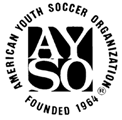 Date: February 23, 2019 	Location: Expo (Naperville, IL)	Start Time: 6:40PM	End Time: 7:05PMCall To Order:							 Neal Ausema-ADMeeting officially commenced at 6:40PMApproval of Agenda:						Neal Ausema-ADApproval of Minutes:						Megan Gonzalez- SecretaryOld Business:New Business:Welcome:Neal took a moment to welcome Hesperia both to Expo and to the area. Introduced their two board members who were present. 9 out of 11 regions from area 8A were represented at Expo this year. A huge thank you to Tim Reed and Darren Rogers for all of their help at Expo this year along with a  special thanks to all the coach trainers and to the staff The area calendar was sent out prior to Expo. Please pay special note to the three spring tournaments coming up:June 7, 2019: Area tournament will be held in Lakeview this year.June 15, 2019: A 5v5 tournament will be held in Greenville.June 22, 2019: Section tournament will be held in Warren.RAPs are due to Neal by June 1st.Hall of Fame:The first round of inductions for our area’s Hall of Fame will be happening on March 16, following the scheduling meeting. Darren is heading up this new idea. It will start off with a  few people who have made a big difference within our region. Recipients will receive a plaque and have a ceremony. It will begin roughly around 3pm. Super Camp:Super Camp is coming up in two weeks. Everything will be offered. Lori and Anna are now certified to do CVPA trainings. Please make sure everyone is registered who will be attending. Dicks Sporting GoodsWe have been granted both money and new equipment through a new partnership with Dicks Sporting Goods.  The total value of all that we have received adds up to about $11,000. The equipment has already been divided up among regions in the area.Balance:Area’s balance is currently at $2100. Please let Neal know if he can help in any way to help grow the regions. Open DiscussionNext Board MeetingMarch 16, 2019 at 1pm at the Courtland Township Hall in Rockford, MI.Adjournment	The Expo 2019 Area Meeting was adjourned at 7:05PM.Respectfully Submitted,Megan Gonzalez
Secretary
AYSO Area 8A
Grant AYSO Region 1472